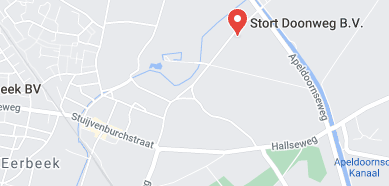 Ongerustheid/overlast/klacht over Stort Doonweg 112 EerbeekVraag                                                           ToelichtingMogen we - indien nodig-  contact met u opnemen, dan hebben we uw gegevens nodig:NaamStraat en huisnummerPostcode en plaats Gemeente Email Telefoonnummer(s)Stuurt u dit formulier a.u.b. ingevuld via de e-mail naar provincieloket@gelderland.nl     en in afschrift naar:Charlotte.deRoo@psgelderland.nl (GroenLinks fractie Gelderland)H.beelen@brummen.nl (GroenLinks fractie Brummen)Hartelijk dank voor uw medewerking ! Bent u ongerust over de situatie met de vuilstort aan de Doonweg ? Zo ja, waar maakt u zich precies ongerust over ?  Hebt u overlast van desituatie aan de Doonweg ?                    Zo ja, welke overlast ervaart u ? Vindt u dat er aantasting of onveiligheid voor
beschermde dier- of 
plantensoorten plaatsvindt ? Zo ja, wilt u dit toelichten?Vindt u dat er veront-reiniging plaatsvindt ? Zo ja, wilt u dit toelichten ?Ervaart u verkeersoverlast ? Zo ja, welke ?Vermoedt u dat u gezondheidsklachten heeft, gerelateerd aan (de periode dat er aan) de vuilstort is of wordt gewerkt ? Heeft u enig idee wie of wat de veroorzaker is van de overlast?